基础医学实验中心智慧办公空间家具采购清单物资名称参考图例数量单位单价（元）总价（元）备注教师办公桌椅组合A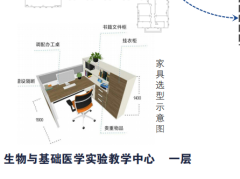 40套一桌一柜子一椅子教师办公桌椅组合B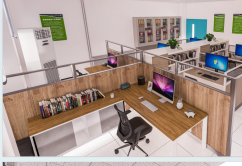 2套一格挡一桌一椅子合计合计合计合计合计